Qué es la certificación de Cadena de Custodia FSC (CoC)?La certificación de cadena de custodia FSC es una parte esencial del sistema Forest StewardshipCouncilTMpara certificación y etiquetado de la madera producida de manera responsable. Su principal propósito es controlar el flujo de los productos certificados a través de la cadena de suministro. Por tanto, su auditor se centrará en la obtención, procesado, contabilidad del volumen, ventas y etiquetado del material certificado para asegurar la integridad de las declaraciones FSC y marcas usadas.  ¿Cuáles son las principales funciones y responsabilidades del sistema FSC?Forest Stewardship CouncilTM es una organización internacional que sustenta el sistema FSC, y desarrolla los estándares de certificación y requerimientos que las distintas organizaciones necesitan seguir para conseguir el certificado. Las entidades de certificación como NEPCon trabajan con el FSC y están acreditadas por Servicio Internacional de Acreditación (ASI)del FSC. Todas necesitan seguir las reglas de acreditación publicadas por el Centro Internacional FSC y ASI. ¿Qué estándares aplican a mi empresa?El principal estándar de certificación CoC (FSC-STD-40-004) aplica a todas las empresas certificadas CoC y establece los requerimientos generales para la gestión de los materiales. Dentro de este estándar, hay criterios individuales que pueden o no aplicar a todas las empresas, depende de las actividades realizadas en cada certificado. Por ejemplo, hay tres opciones disponibles para el seguimiento y declaración del material certificado. Las empresas pueden mantener separación física del material certificado (sistema de transferencia), o mezclar material certificado y no certificado (el sistema de crédito y porcentual). El estándar FSC-STD-50-001 regula el uso de la marca FSC y es obligatorio su cumplimiento si tiene la intención de usar la marca de FSC. Los estándares adicionales pueden aplicar dependiendo de la configuración y alcance de la certificación. Por ejemplo, empresas de material mixto deben controlar el material no certificado, de acuerdo a un estándar adicional (FSC-STD-40-005) con el objetivo de prevenir que el material considerado como inaceptable por el FSC entre en los productos certificados. Se pueden aplicar otras normas, por ejemplo, si es material reciclado (FSC-STD-40-007) o cuando varios sitios se combinan en un solo certificado (FSC-STD-40-003).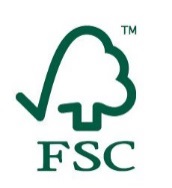 ¿Qué marcas podemos usar?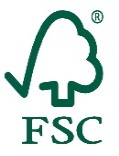 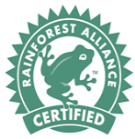 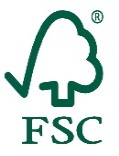 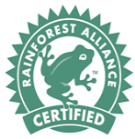 Puede usar el logo y las marcas FSC sobre productos certificados y para propósitos promocionales si tienes el certificado CoC y has firmado el Acuerdo de Licencia de la Marca FSC. Debe enviarnos cualquier marca pública para su aprobación antes de su publicación.¿Cuál es la estructura de costes?El coste total de certificación consiste en costes relacionados con los servicios de auditoría y la Tasa Anual de Acreditación FSC (AAF). La tasa de auditoria depende del tamaño y la complejidad de la empresa y de su sistema CoC. Esto se especifica en nuestra propuesta. La tasa AAF FSC se determina en base al volumen de negocios total de todo su material de madera (tanto certificado como no-certificado. La tasa es fijada por FSC y puede cambiar durante el período de validez del certificado.¿Qué pasa con la confidencialidad?Para comprobar la correcta contabilidad de los volúmenes, los auditores de CoC necesitan acceso a la información confidencial, como proveedores, clientes y factores de conversión. La confidencialidad de todos los datos es segura y nuestro personal está sujeto a estrictos requisitos de confidencialidad. Sin embargo, todos los certificados CoC FSC son publicados en la base de datos de FSC (http://info.fsc.org/) junto con información sobre el alcance de su certificado, los tipos de productos y sitios.¿En qué consiste el proceso de certificación?Los certificados FSC se expiden por un periodo de cinco años. Se lleva a cabo una evaluación inicial como base de la certificación y después auditorías anuales para mantener el certificado. ¿Cómo puedo mantener mi certificado? Para mantener su certificado, necesita cumplir con los requisitos de certificación, lo que se verifica en las auditorías anuales. NEPCon le ayuda a mantenerse al tanto de los requisitos al proporcionarle las actualizaciones periódicas de los cambios en el sistema que le afectan. Si se identifican no conformidades en su sistema, deberá de llevar a cabo medidas apropiadas y efectivas para hacer frente a las mismas.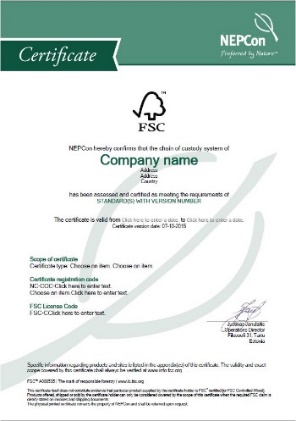 Para asegurar la integridad del sistema FSC, se aplican rigurosos requisitos al seguimiento de las no conformidades, que se clasifican como mayores o menores. Las no conformidades menores se verifican durante la siguiente auditoria anual; si se han abordado de manera insuficiente se clasifican como mayores. Las no conformidades mayores deben ser abordadas con un plazo máximo de tres meses, por lo que se requiere una auditoría adicional para verificar su cumplimiento. El fallo en la resolución de las no conformidades mayores, o si se detectan cinco o más no conformidades mayores durante la auditoría, supondrán la suspensión de su certificado. Su certificado puede volver a estar en vigor una vez que las no conformidades hayan sido resueltas; sin embargo, para ello primero se requerirá una auditoría adicional. FSCTM A000535 | www.fsc.org | The mark of responsible forestry